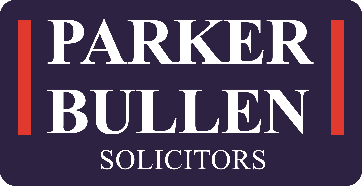 Parker Bullen Application FormThank you for considering Parker Bullen for your training contract or apprenticeship.  Please specify below your desired time period for commencing this:Training contract (_____________) YearApprenticeship (_____________) YearSecondary Education* please specify if your qualification is A level, AS level, Scottish Higher, Baccalaureate or other A level equivalents Higher Education, not including CPE/GDL or LPC studyCPE/GDLIf your degree is a non-law degree, when and where will you study for the GDL or, if you have completed the CPE/GDL already, please give details.Are you planning to qualify through the SQE or LPC route? (delete as appropriate)SQE / LPCLPCWhen and where will you take the Legal Practice Course (LPC) or, if you have completed the LPC already, please give details.When will you take SQE1?When will you take SQE2?If you have already taken SQE1 and/or 2 please give details of your results below.Work HistoryPlease list your work experience in chronological order and specify whether your experience was in the legal sectorRefereesEquality and Diversity (optional information)EthnicityGenderIf you prefer to use your own gender identity, please provide it here ____________________DisabilityShould you be invited to interview, we will ask you to sign this form as confirmation that all the information you have included is true and an accurate representation of your achievements.Please return your application form to Gareth Horner,		gareth.horner@parkerbullen.comParker Bullen45 Castle StreetSalisburySP1 3SS01722 412000This form and any supporting documentation will be destroyed within 3 months if you are not short listed for interview, and 6 months if you are interviewed and not appointed. We will process your personal data for our internal records and to assist in the selection for employment.  We may also need to disclose your details to persons nominated as personal referees so that references may be obtained. Our fair processing notice can be viewed on our website at www.parkerbullen.com.Title First NameSurnameName by which you prefer to be knownEmail addressMobile Phone numberPermanent AddressDates at this address From                                                              To Term time or correspondence addressDates at this address From                                                              ToDates when you are not available for interviewDo you have any connections with the area around Salisbury, Andover, Romsey or Witney where our offices are based? Please tick.Please give relevant details.How did you hear about Parker Bullen?Name and address of schools attendedDates attendedDates attendedName and address of schools attendedFromToGCSE or equivalent:GCSE or equivalent:GCSE or equivalent:List all subjects takenGradeYear takenA/AS level or equivalent:A/AS level or equivalent:A/AS level or equivalent:A/AS level or equivalent:List all subjects takenLevel *GradeYear takenName and address of university or further education establishments attended or currently attendingDates attendedDates attendedName and address of university or further education establishments attended or currently attendingFromToFirst Degree SubjectCourse Title (e.g BA/BSc)Degree result Is this result awarded or predicted?First Year List all subjects takenGrade or % resultYear takenSecond Year List all subjects takenGrade or % resultYear takenThird Year List all subjects takenGrade or % resultYear takenFourth Year List all subjects takenGrade or % resultYear takenDo you feel your results are a fair reflection of your ability? If not, please give detailsPost Graduate Study (non GDL/LPC)Post Graduate Study (non GDL/LPC)Post Graduate Study (non GDL/LPC)Course TitleEg MSc/LLMEg MSc/LLMResultIs this result awarded or predicted?Further details if necessaryFurther details if necessaryFurther details if necessaryDates From:ToName and location of CPE/GDL providerName and location of CPE/GDL providerIf you have completed the GDL, what was your final result?If you have completed the GDL, what was your final result?Dates FromToName and location of LPC providerName and location of LPC providerGDL/LPC resultsPlease list only those subjects upon which you have been examined to date and results obtained (add additional sheet if necessary)GDL/LPC resultsPlease list only those subjects upon which you have been examined to date and results obtained (add additional sheet if necessary)GDL/LPC resultsPlease list only those subjects upon which you have been examined to date and results obtained (add additional sheet if necessary)CourseSubjectResult/Grade/%Dates FromToName and location of LPC providerName and location of LPC providerDates FromToName and location of LPC providerName and location of LPC providerDates FromToResultsResultsDates from/toLaw related?Yes/NoEmployer name and locationBrief details, position and dutiesWhy do you want to become a solicitor? (max 200 words)What attracts you to Parker Bullen? (max 200 words)What 2 characteristics, aside from legal knowledge, do you think are essential for solicitors to have and how can you demonstrate that you have these skills? (max 200 words)What activities do you take part in outside academic study or work? (max 200 words)Please tell us about any prizes, scholarships, noteworthy achievements or positions of responsibility which may support your application Have you taken a gap year? Describe your experiences (max 200 words)Have you previously applied to Parker Bullen? If so, please give detailsDo you have any links with Parker Bullen? If so, please give detailsDo you require a work permit to work in the UK? Yes/No (pleased delete as applicable)Do you require any reasonable workplace adjustments should you be invited to interview or if you are offered a training contract? Please attach further details if necessary.Have you ever been convicted of any offence in any court of the UK or elsewhere (other than a motoring offence not resulting in disqualification)?Have you ever been subject to any proceedings/complaints initiated by the Law Society, the SRA, an educational establishment or any other professional body?If yes, please give detailsAcademic RefereeTitleFirst nameSurnamePositionOrganisationRelationship to youAddressTelephoneEmailSecond Referee (Previous/current employer or professional person who has known you for at least 2 years. This person should not be a relative.)TitleFirst nameSurnamePositionOrganisationRelationship to youAddressTelephoneEmailEqual OpportunitiesParker Bullen is committed to meeting the commitments set out in its equality policy. As part of this, all applications will be treated equally regardless of age, ethnic origin, gender, race and sexual orientation. This includes not discriminating under the Equality Act 2010, and building an accurate picture of the make-up of the workforce as part of encouraging equality and diversity.  We need your help and co-operation to monitor this information, but filling in this section of the form is voluntary. The information you provide will stay confidential, will not be available to those shortlisting candidates, will be stored securely and limited to only some staff in our Human Resources team.Please tick the box which best describes the ethnic group to which you belongPlease tick the box which best describes the ethnic group to which you belongPlease tick the box which best describes the ethnic group to which you belongPlease tick the box which best describes the ethnic group to which you belongBlack – CaribbeanIndianBlack – AfricanBangladeshiBlack - other (please specify) PakistaniWhiteChineseMixed -White and black CaribbeanAsian other (please specify)Mixed - White and black AfricanMixed - White and black AsianOther mixed (please specify)MaleFemalePrefer not to sayNon-BinaryDate of BirthPrefer not to sayThe Equality Act 2010 defines a disabled person as someone with a physical or mental impairment which has a substantial and long-term adverse effect on his/her ability to carry out normal day-to-day activitiesDo you consider yourself to have a disability according to this definition? Yes/NoAre your day to day activities limited because of a disability or long term health condition? Yes/No